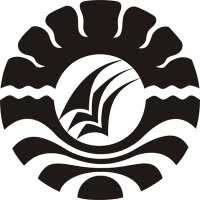 ANALISIS FENOMENA SISWA SALAH SUAI (MALADJUSTMENT) DAN PENANGANANNYA ( STUDI KASUS DI SMP NEGERI 1MARIORIWAWO)SKRIPSIDiajukan untuk Memenuhi Sebagian Persyaratan Guna Memperoleh Gelar Sarjana Pendidikan pada Program Studi Bimbingan dan Konseling Strata Satu Fakutas Ilmu PendidikanUniversitas Negeri MakassarDEWI MIRANTI104 404 030JURUSAN PSIKOLOGI PENDIDIKAN DAN BIMBINGANFAKULTAS ILMU PENDIDIKANUNIVERSITAS NEGERI MAKASSAR2014KEMENTERIAN PENDIDIKAN DAN KEBUDAYAAN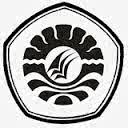              UNIVERSITAS NEGERI MAKASSAR            FAKULTAS ILMU PENDIDIKAN            Jalan: Tamalate I Tidung Makassar, 90222            Telepon: 884457, Fax.(0411) 884457             Laman: www.unm.ac.idPERSETUJUAN PEMBIMBINGSkripsi Dengan Judul “Analisis Fenomena Siswa Salah Suai (Maladjustment) dan Penanganannya (Studi Kasus di SMP Negeri 1 Marioriwawo)”.Atas nama saudara:Nama			: Dewi MirantiNim			: 104404030Jurusan		: Psikologi Pendiidikan dan BimbinganFakultas		: Ilmu PendidikanSetelah diperiksa dan diteliti, naskah skripsi ini telah memenuhi syarat untuk diujikan.Makassar,         2014Pembimbing I		Pembimbing IIProf. Dr. H. Alimuddin Mahmud, M.pd		Dr. Hj. Kustiah Sunarty, M.Pd NIP. 1954 1015 1979 031 004			NIP. 19530303 198003 2 001MengetahuiKetua Jurusan PPB FIP UNMDrs. H. Muhammad Anas, M.Si        NIP. 19601213 198703 1 003PERNYATAAN KEASLIAN SKRIPSISaya yang bertanda tangan dibawah ini:Nama			: Dewi MirantiNomor Stambuk	: 104 404 030Jurusan		: Psikologi Pendidikan dan BimbinganFakultas		: Ilmu PendidikanJudul Skripsi	: Analisis Fenomena Siswa Salah Suai (Maladjustment) dan Penanganannya (Studi Kasus di SMP Negeri 1 Marioriwawo)Menyatakan dengan sebenarnya bahwa skripsi yang saya tulis ini benar merupakan hasil karya sendiri dan bukan merupakan pengambilalihan tulisan atau pikiran orang lain yang saya akui sebagai hasil tulisan atau pikiran sendiri.Apabila dikemudian hari terbukti atau dapat dibuktikan bahwa skripsi ini hasil jiplakan, maka saya bersedia menerima sanksi atas perbuatan tersebut sesuai ketentuan yang berlaku.		Makassar, 12 November 2014		Yang Membuat Pernyataan		DEWI MIRANTIMOTTO DAN PERSEMBAHAN“Iyyapa narisseng lamunna salo’e na loanna, rekko pura ri atengngai” (Anonim)Kuperuntukkan karya sederhana ini untuk ibunda dan ayahanda tercinta, yang tiada henti-hentinya memberikan do’a kepada saya dengan penuh keikhlasan dan untuk saudara-saudaraku tercinta serta sahabat-sahabatku tersayang yang selalu ada untukku.ABSTRAKDewi Miranti, 2014. Analisis Fenomena Siswa Salah Suai (Maladjustment) dan Penanganannya (Studi Kasus di SMP Negeri 1 Marioriwawo). Penulisan skripsi ini dibimbing oleh Prof. Dr. H. Alimuddin Mahmud, M.Pd dan Dr. Hj. Kustiah Sunarty, M.Pd. Jurusan Psikologi Pendidikan dan Bimbingan Fakultas Ilmu Pendidikan Universitas Negeri Makassar.Masalah dalam penelitian ini adalah siswa yang memiliki perilaku salah suai (maladjustment) di sekolah. Rumusan masalah penelitian ini adalah:(1) Bagaimanakah gambaran perilaku siswa yang salah suai di SMP Negeri 1 Marioriwawo? (2) Faktor apa saja kah yang menyebabkan siswa berperilaku salah suai di SMP Negeri 1 Marioriwawo? (3) Bagaimanakah gambaran bimbingan konseling yang pernah dilakukan guru BK di SMP Negeri 1 Marioriwawo? (4) Bagaimanakah gambaran bimbingan yang akan diberikan kepada siswa salah suai di SMP Negeri 1 Marioriwawo. Tujuan penelitian yaitu untuk mengetahui: (1) Gambaran perilaku siswa yang salah suai di SMP Negeri 1 Marioriwawo. (2) Faktor yang menyebabkan siswa berperilaku salah suai di SMP Negeri 1 Marioriwawo. (3) Gambaran bimbingan konseling yang pernah dilakukan di SMP Negeri 1 Marioriwawo. (4) Gambaran bimbingan yang telah diberikan kepada siswa salah suai di SMP Negeri 1 Marioriwawo. Penelitian ini merupakan jenis penelitian studi kasus. Subjek penelitian ini adalah 2 orang siswa di SMP Negeri 1 Marioriwawo yang mengalami salah suai di sekolah. Dalam penelitian ini diberikan penanganan dengan melaksanakan konseling individu untuk siswa yang memiliki perilaku salah suai. Instrumen pengukuran perilaku salah suai berupa wawancara, tes Who Am I, dokumentasi dan angket. Teknik analisis data menggunakan analisis kualitatif. Hasil penelitian diperoleh (1) Perilaku siswa yang mengalami salah suai (maladjustment) ditandai dengan adanya perilaku sering menyendiri, kecemasan yang berlebihan dan sering mengganggu teman. (2) Faktor yang menyebabkan perilaku salah suai kedua siswa yaitu dikarenakan adanya pengaruh teman-teman yang berada di sekitarnya. Hal lain yang menjadi faktor karena adanya faktor keluarga yaitu terlalu sibuk sehingga jarang memperhatikan kegiatan anak-anaknya dan pengaruh status sosial keluarganya. (3) Pelaksanaan bimbingan dan konseling untuk siswa salah suai sangatlah kurang dan tidak ada pelayanan khusus dari guru BK di sekolah. (4) Pelaksanaan konseling terapi Adlerian dilakukan pada siswa yang memiliki perilaku salah suai di SMP Negeri 1 Marioriwawo. Setelah mengikuti proses konseling terapi Adlerian, maka RA menunjukkan keinginan untuk lebih terbuka kepada teman-temannya di sekolah dan MA memiliki keinginan untuk menghilangkan sifatnya yang suka menyuruh dan mengganggu temannya di kelas. PRAKATATiada untaian kata yang lebih indah untuk peneliti ucapkan selain puji syukur kehadirat Allah SWT yang senantiasa memberikan rahmat dan hidayah-Nya, sehingga skripsi ini dapat terselesaikan. Skripsi ini berjudul Analisis Fenomena Siswa Salah Suai (Maladjustment) dan Penanganannya (Studi Kasus di SMP Negeri 1 Marioriwawo). Penulisan skripsi ini dimaksudkan sebagai persyaratan dalam penyelesaian studi pada Jurusan Psikologi Pendidikan dan Bimbingan Fakultas Ilmu Pendidikan Universitas Negeri Makassar.	Selama penulisan skripsi ini, peneliti menghadapi berbagai hambatan dan permasalahan, dikarenakan waktu, biaya, tenaga serta kemampuan penulis yang sangat terbatas. Namun berkat bimbingan, motivasi, bantuan dan sumbangan pemikiran dari berbagai pihak, segala hambatan dan tantangan yang dihadapi peneliti dapat teratasi. Oleh karena itu, dengan penuh hormat penulis menghanturkan terima kasih kepada Prof. Dr. H. Alimuddin Mahmud, M.Pd dan Dr. Hj. Kustiah Sunarty, M.Pd masing-masing selaku pembimbing I dan pembimbing II yang telah banyak meluangkan waktu dan tenaga dalam memberikan arahan, petunjuk dan motivasi kepada peneliti mulai dari penyusunan usulan penelitian hingga selesainya skripsi ini.Selanjutnya ucapan yang sama dihanturkan kepada:Teristimewa untuk kedua orang tuaku tercinta, Ayahanda Herman Idi dan Ibunda Nurhadiah yang telah merawat dan membesarkan penulis dengan susah payah dan ketulusannya mencurahkan cinta, kasih sayang dan perhatiannya disertai dengan iringan do’a sehingga peneliti dapat menyelesaikan studinya. Semoga ananda dapat membalas setiap tetes keringat yang tercurah demi membimbing ananda menjadi seorang manusia yang berguna.Dr. Abdullah Sinring, M.Pd. sebagai Dekan Fakultas Ilmu Pendidikan Universitas Negeri Makassar yang telah memberikan layanan akademik, administrasi, dan kemahasiswaan selama proses pendidikan dan penyelesaian studi.Drs. M. Ali Latif Amri, M.Pd sebagai Pembantu dekan I Fakultas Ilmu Pendidikan Universitas Negeri Makassar atas segala bantuan dalam bidang akademik selama proses pendidikan dan penyelesaian studi. Drs. Andi Mappincara, M.Pd sebagai pembantu Dekan II dan Drs. Muh. Faisal, M.Pd sebagai pembantu Dekan III Fakultas Ilmu Pendidikan Universitas Negeri Makassar atas segala kebijaksanaan dan bantuannya dalam administrasi.Drs. H. Muhammad Anas, M.Si, dan Dr. Abdul Saman, M.Si, Kons, masing-masing sebagai Ketua dan Sekretaris Jurusan Psikologi Pendidikan dan Bimbingan serta semua dosen Psikologi Pendidikan dan Bimbingan atas segala bantuannya dalam administrasi maupun dalam perkuliahan.Dosen Fakultas Ilmu Pendidikan, khususnya Jurusan Psikologi Pendidikan dan Bimbingan yang telah mendidik dan memberikan bekal ilmu pengetahuan kepada penulis.H. Muh. Nawing, S.Pd, M.Si sebagai kepala SMP Negeri 1 Marioriwawo atas izin mengadakan penelitian pada sekolah yang dipimpinnya. Suhartina S.Pd selaku guru pembimbing SMP Negeri 1 Marioriwawo yang banyak meluangkan waktunya untuk membantu, membimbing serta memotivasi peneliti selama melakukan penelitian.Guru-guru di SMP Negeri 1 Marioriwawo yang juga ikut membantu dan memotivasi  selama peneliti melakukan penelitian.Nenek tesayang Hadijah dan Lambakeng dan keluarga tercinta yang selalu membantu dan membimbing penulis.Saudara-saudaraku Dinda, Ashar, Ijha, Shena, Nhenjy, Anhyl, Desi, Susma, Fifa, Eka, Elis, Itha, Unhy, Anha, Ayhu, Dewi, Hj.Nini, terima kasih telah mengajarkan penulis tentang kebersamaan, menemaniku saat suka dan duka, saling memberi semangat satu sama lain, canda, tawa, keceriaan, kalian selama ini yang tak akan penulis lupakan kalian adalah sahabat dan saudara terhebat  yang penulis miliki.Sahabat-sahabat dan teman seperjuanganku, Melisa, Hasriani, Nurmi, Sary Mastria, A.Rahmatullah, Sri wahyuni, Permaisuri, Dhani Awalia Surki yang senantiasa menghibur penulis.Teman-teman seperjuangan “PPB 2010” khususnya Kelas A, Icha, Nyhda, Raden, Sinta, Tada, Anti, Tati, Ummu, Ikha, Indah, Yuli, Ninda, Rosita, Sutra, Anhi, Melisa, Esse’, Nurmi, Baya, Aisyah, Dani, Sari, Sisi, Asyifah, Mudrikah, Sandra, Eva, Tika, Emhy, Ajhi, Fadli, Wahyu, Dayat, Angga kalian semua telah mengisi hari-hariku selama empat tahun.Adik-adik “SMP Negeri 1 Marioriwawo” khususnya kelas IX.6 dan 7 yang telah berpartisipasi dalam penelitian yang dilakukan peneliti.Kepada semua pihak yang tidak sempat saya sebutkan namanya satu-persatu, namun telah membantu penulis dalam penyelesaian studi. Terima kasih.	Semoga skripsi yang sederhana ini dapat bermanfaat sebagai bahan masukan dan informasi bagi pembaca, dan semoga kebaikan dan keikhlasan serta bantuan dari semua pihak bernilai ibadah di sisi Allah SWT. AminMakassar, 12 November 2014								Dewi MirantiDAFTAR ISIHALAMAN JUDUL	iPERSETUJUAN PEMBIMING                                                                                	iiPENGESAHAN UJIAN SKRIPSI                                               	iiiPERNYATAAN KEASLIAN SKRIPSI	ivMOTTO 	vABSTRAK 	viPRAKATA 	viiDAFTAR ISI 	xiDAFTAR GAMBAR	xivDAFTAR LAMPIRAN	xvBAB I 	PENDAHULUANLatar Belakang Masalah 	1Rumusan Masalah	8Tujuan Penelitian 	9Manfaat Penelitian 	9BAB II	TINJAUAN PUSTAKA DAN KERANGKA PIKIRKajian PustakaPengertian Remaja	11Tugas-Tugas Perkembangan Masa Remaja	13Pengertian Salah Suai	14Gejala-Gejala Siswa Salah Suai	15Faktor-faktor Penyebab Siswa Salah Suai	18Akibat yang ditimbulkan Siswa Salah Suai	24Pengertian Adlerian	25Teori dan Konsep Adlerian	26Tujuan dan Fase-Fase Pendekatan Adlerian	27Kerangka Pikir 	 31BAB III	METODE PENELITIANPendekatan dan Jenis Penelitian 	32Fokus Penelitian 	34Lokasi penelitian 	35Subjek Penelitian	36Teknik Pengumpulan Data	36Keabsahan Data	38Teknik Analisis Data	39BAB IV	HASIL PENELITIAN DAN PEMBAHASANHasil Penelitian 	41Pembahasan Hasil Penelitian	56BAB V	KESIMPULAN DAN SARANKesimpulan	63Saran	64DAFTAR PUSTAKA 	66LAMPIRAN	68RIWAYAT HIDUP	153DAFTAR GAMBARGambar            Judul                                                                              Halaman           	2.1  Skema kerangka pikir 		29	2.2  Langkah-langkah Studi Kasus		31DAFTAR LAMPIRANLampiran                        Judul                                                                 HalamanKisi-kisi Wawancara		  69Pedoman Wawancara			73Hasil Wawancara Konseli RA		  78Hasil Wawancara Konseli MA			88Hasil Wawancara Teman Konseli RA	          98Hasil Wawancara Teman Konseli MA	        102Hasil Wawancara Tante RA	        106Hasil Wawancara Orang Tua Konseli MA	        109Hasil Wawancara Guru BK Tentang RA	        113Hasil Wawancara Guru BK Tentang MA                                                       117Data Pribadi Konseli		 121Tes Who Am I		129Hasil Tes Who Am I RA 	        131Hasil Tes Who Am I MA		134Dokumentasi		137Persuratan		143Daftar Riwayat Hidup		153